_______________________ V = Verstehen, B = Beruhigung, HP = Handlungsplanung, H = HoffnungAuswertungshinweise: K = 16Subskalen: V = Verstehen, B = Beruhigung, HP = Handlungsplanung, H = HoffnungAntwortformat: Likert-Skala, 5-stufig:  Wertung von „trifft überhaupt nicht zu“ (=1) bis „trifft voll und ganz zu“ (=5).Gesamtscore als Mittelwert der vier Subskalen entspricht dem „Allgemeinen Informationsbedürfnis“ (= IN).Ich benötige Informationen, um …Ich benötige Informationen, um …Stimmt überhaupt nichtStimmt eher nichtStimmtteilweiseStimmt eherStimmt völligHP… Behandlungsmöglichkeiten in Bezug auf dasgesundheitliche Problem zu finden.HP… herauszufinden, was ich selbst zurBewältigung dieses gesundheitlichen Problemsunternehmen kann.HP… mein weiteres Vorgehen in Bezug auf dieBewältigung des gesundheitlichen Problemsplanen zu können.HP… Möglichkeiten zu finden, Einfluss auf dasProblem zu nehmen.H… mich trotz des Problems wieder gut zu fühlen.H… mich trotz des Problems wieder freuen zukönnen.H… trotz des Problems wieder Mut zu fassen.H… trotz des Problems zuversichtlich in dieZukunft schauen zu können.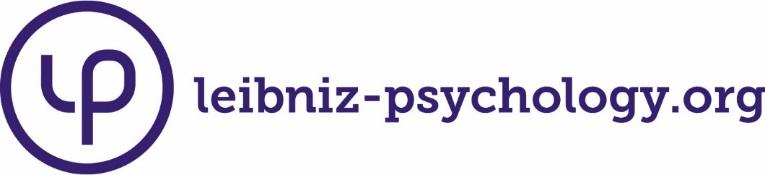 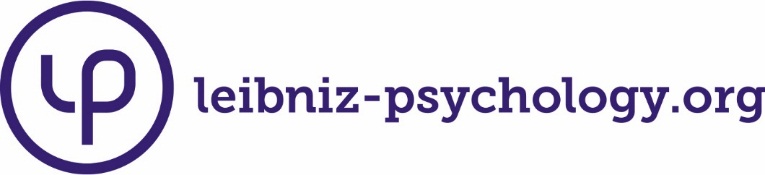 